Donor Recognition And BenefitsRecognition Categories - Namings 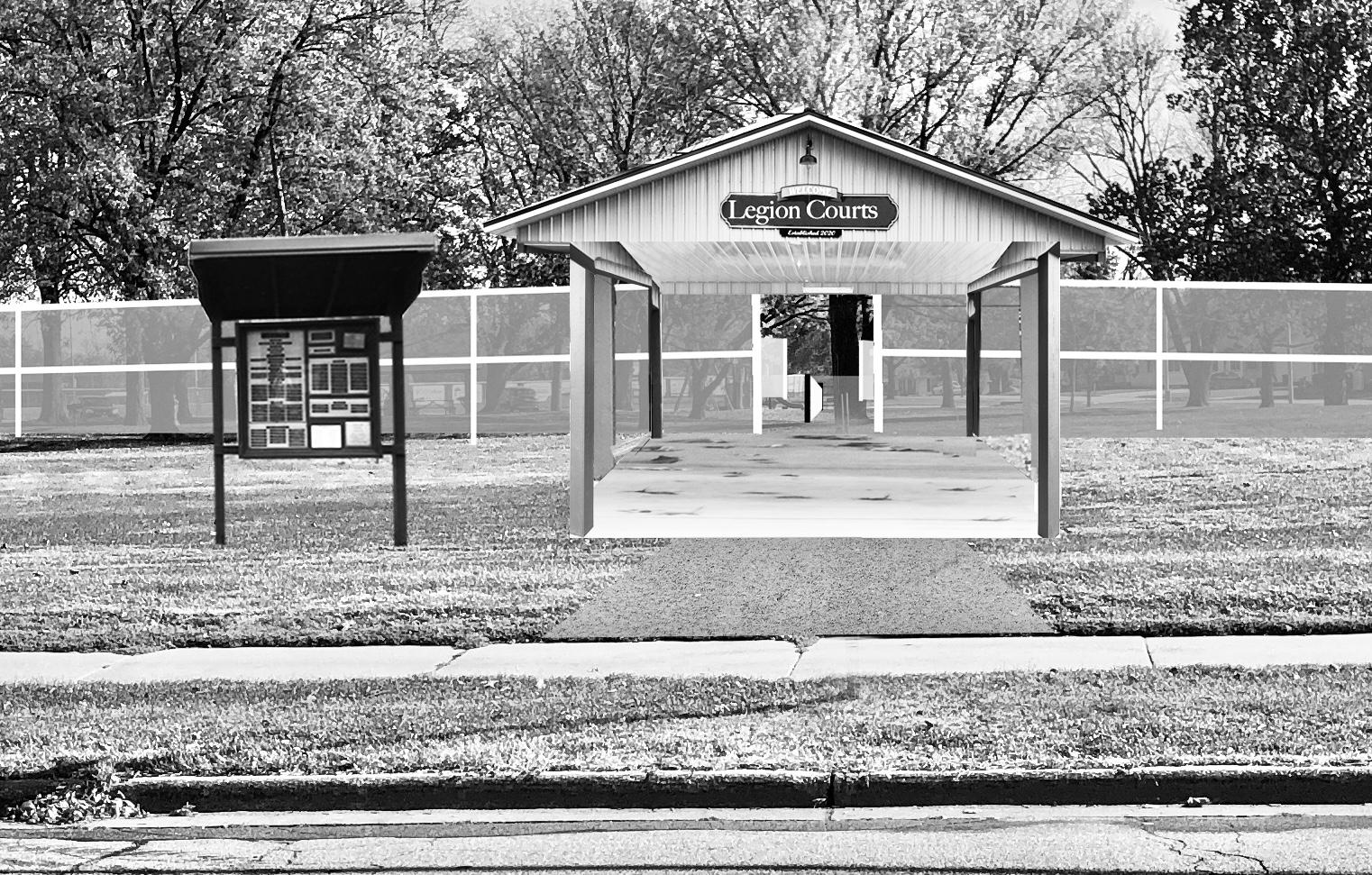 1 -   Pickleball Complex:   $50,000	       Permanent sign at entrance to patio       Name(s) on top of list in donor kiosk       Press Release1 -   Patio:   $30,000       Permanent sign inside patio       Name(s) second on list in donor kiosk       Press Release8 -   Court:   $16,000     Half Court:  $8,000       Permanent sign posted at court       Name(s) in “Courts” section in donor kiosk        Press ReleaseRecognition Giving LevelsGold Level:   $10,000 + 	Name(s) in “Gold” section in donor kiosk listed alphabetically	Press ReleaseSilver Level:   $5,000 - $9,999	Name(s) in “Silver” section in donor kiosk listed alphabetically	Press ReleaseBronze Level:   $1,500 - $4,999	Name(s) in “Bronze” section in donor kiosk listed alphabetically	Press Release$1,499 and below	Names listed alphabetical in donor kioskPAPA 2020